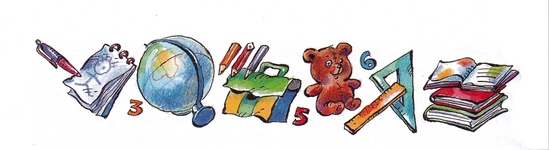 Оказывается, пока я болел, на улице стало совсем тепло и до весенних наших каникул осталось два или три дня. Когда я пришел в школу, все закричали:– Дениска пришел, ура!И я очень обрадовался, что пришел, и что все ребята сидят на своих местах – и Катя Точилина, и Мишка, и Валерка, – и цветы в горшках, и доска такая же блестящая, и Раиса Ивановна веселая, и все, все как всегда. И мы с ребятами ходили и смеялись на переменке, а потом Мишка вдруг сделал важный вид и сказал:– А у нас будет весенний концерт!Я сказал:– Ну да?Мишка сказал:– Верно! Мы будем выступать на сцене. И ребята из четвертого класса нам покажут постановку. Они сами сочинили. Интересная!..Я сказал:– А ты, Мишка, будешь выступать?– Подрастешь – узнаешь.И я стал с нетерпением дожидаться концерта. Дома я все это сообщил маме, а потом сказал:– Я тоже хочу выступать…Мама улыбнулась и говорит:– А что ты умеешь делать?Я сказал:– Как, мама, разве ты не знаешь? Я умею громко петь. Ведь я хорошо пою? Ты не смотри, что у меня тройка по пению. Все равно я пою здорово.Мама открыла шкаф и откуда-то из-за платьев сказала:– Ты споешь в другой раз. Ведь ты болел… Ты просто будешь на этом концерте зрителем. – Она вышла из-за шкафа. – Это так приятно – быть зрителем. Сидишь, смотришь, как артисты выступают… Хорошо! А в другой раз ты будешь артистом, а те, кто уже выступал, будут зрителями. Ладно?Я сказал:– Ладно. Тогда я буду зрителем.И на другой день я пошел на концерт. Мама не могла со мной идти – она дежурила в институте, – папа как раз уехал на какой-то завод на Урал, и я пошел на концерт один. В нашем большом зале стояли стулья и была сделана сцена, и на ней висел занавес. А внизу сидел за роялем Борис Сергеевич. И мы все уселись, а по стенкам встали бабушки нашего класса. А я пока стал грызть яблоко.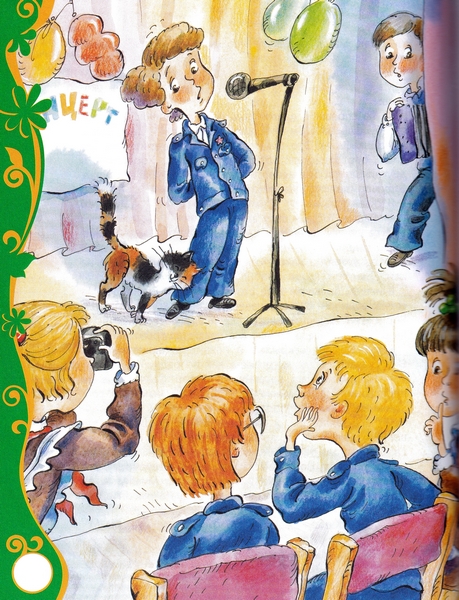 Вдруг занавес открылся и появилась вожатая Люся. Она сказала громким голосом, как по радио:– Начинаем наш весенний концерт! Сейчас ученик первого класса "В" Миша Слонов прочтет нам свои собственные стихи! Попросим!Тут все захлопали и на сцену вышел Мишка. Он довольно смело вышел, дошел до середины и остановился. Он постоял так немножко и заложил руки за спину. Опять постоял. Потом выставил вперед левую ногу. Все ребята сидели тихо-тихо и смотрели на Мишку. А он убрал левую ногу и выставил правую. Потом он вдруг стал откашливаться:– Кхм! Кхм!.. Кхме!..Я сказал:– Ты что, Мишка, поперхнулся?Он посмотрел на меня как на незнакомого. Потом поднял глаза в потолок и сказал:– Стих.Пройдут года, наступит старость!Морщины вскочут на лице!Желаю творческих успехов!Чтоб хорошо учились и дальше все!… Все!И Мишка поклонился и полез со сцены. И все ему здорово хлопали, потому что, во-первых, стихи были очень хорошие, а во-вторых, подумать только: Мишка сам их сочинил! Просто молодец!И тут опять вышла Люся и объявила:– Выступает Валерий Тагилов, первый класс "В"!Все опять захлопали еще сильнее, а Люся поставила стул на самой середке. И тут вышел наш Валерка со своим маленьким аккордеоном и сел на стул, а чемодан от аккордеона поставил себе под ноги, чтобы они не болтались в воздухе. Он сел и заиграл вальс «Амурские волны». И все слушали, и я тоже слушал и все время думал: «Как это Валерка так быстро перебирает пальцами?» И я стал тоже так быстро перебирать пальцами по воздуху, но не мог поспеть за Валеркой. А сбоку, у стены, стояла Валеркина бабушка, она помаленьку дирижировала, когда Валерка играл. И он хорошо играл, громко, мне очень понравилось.Но вдруг он в одном месте сбился. У него остановились пальцы. Валерка немножко покраснел, но опять зашевелил пальцами, как будто дал им разбежаться; но пальцы добежали до какого-то места и опять остановились, ну просто как будто споткнулись. Валерка стал совсем красный и снова стал разбегаться, но теперь его пальцы бежали как-то боязливо, как будто знали, что они все равно опять споткнутся, и я уже готов был лопнуть от злости, но в это время на том самом месте, где Валерка два раза спотыкался, его бабушка вдруг вытянула шею, вся подалась вперед и запела:Серебрятся волны…И Валерка сразу подхватил, и пальцы у него как будто перескочили через какую-то неудобную ступеньку и побежали дальше, дальше, быстро и ловко до самого конца. Вот уж ему хлопали так хлопали!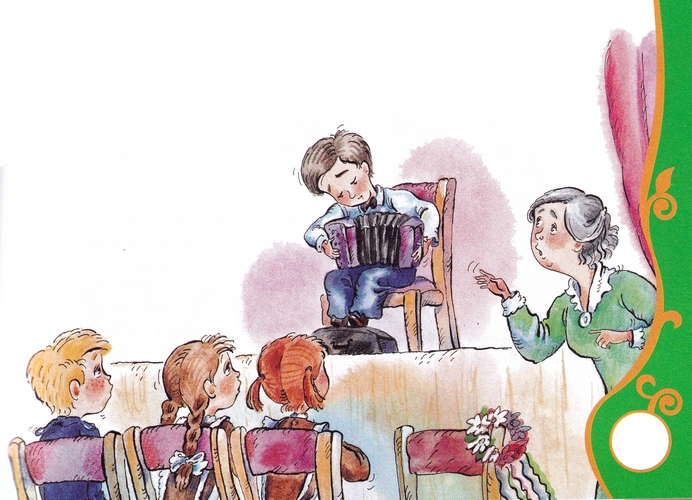 После этого на сцену выскочили шесть девочек из первого "А" и шесть мальчиков из первого "Б". У девочек в волосах были разноцветные ленты, а у мальчиков ничего не было. Они стали танцевать украинский гопак. Потом Борис Сергеевич сильно ударил по клавишам и кончил играть.А мальчишки и девчонки еще топали по сцене сами, без музыки, кто как, и это было очень весело, и я уже собирался тоже слазить к ним на сцену, но они вдруг разбежались. Вышла Люся и сказала:– Перерыв пятнадцать минут. После перерыва учащиеся четвертого класса покажут пьесу, которую они сочинили всем коллективом, под названием «Собаке – собачья смерть».И все задвигали стульями и пошли кто куда, а я вытащил из кармана свое яблоко и начал его догрызать.А наша октябрятская вожатая Люся стояла тут же, рядом.Вдруг к ней подбежала довольно высокая рыженькая девочка и сказала:– Люся, можешь себе представить – Егоров не явился!Люся всплеснула руками:– Не может быть! Что же делать? Кто ж будет звонить и стрелять?Девочка сказала:– Нужно немедленно найти какого-нибудь сообразительного паренька, мы его научим, что делать.Тогда Люся стала глядеть по сторонам и заметила, что я стою и грызу яблоко. Она сразу обрадовалась.– Вот, – сказала она. – Дениска! Чего же лучше! Он нам поможет! Дениска, иди сюда!Я подошел к ним поближе. Рыжая девочка посмотрела на меня и сказала:– А он вправду сообразительный?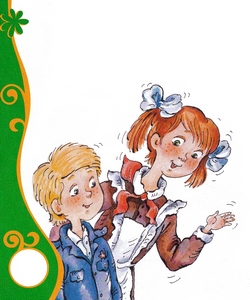 Люся говорит:– По-моему, да!А рыжая девочка говорит:– А так, с первого взгляда, не скажешь.Я сказал:– Можешь успокоиться! Я сообразительный.Тут они с Люсей засмеялись, и рыжая девочка потащила меня на сцену.Там стоял мальчик из четвертого класса, он был в черном костюме, и у него были засыпаны мелом волосы, как будто он седой; он держал в руках пистолет, а рядом с ним стоял другой мальчик, тоже из четвертого класса. Этот мальчик был приклеен к бороде, на носу у него сидели синие очки, и он был в клеенчатом плаще с поднятым воротником.Тут же были еще мальчики и девочки, кто с портфелем в руках, кто с чем, а одна девочка в косынке, халатике и с веником.Я как увидел у мальчика в черном костюме пистолет, так сразу спросил его:– Это настоящий?Но рыжая девочка перебила меня.– Слушай, Дениска! – сказала она. – Ты будешь нам помогать. Встань тут сбоку и смотри на сцену. Когда вот этот мальчик скажет: «Этого вы от меня не добьетесь, гражданин Гадюкин!» – ты сразу позвони в этот звонок. Понял?И она протянула мне велосипедный звонок. Я взял его.Девочка сказала:– Ты позвонишь, как будто это телефон, а этот мальчик снимет трубку, поговорит по телефону и уйдет со сцены. А ты стой и молчи. Понял?Я сказал:– Понял, понял… Чего тут не понять? А пистолет у него настоящий? Парабеллум или какой?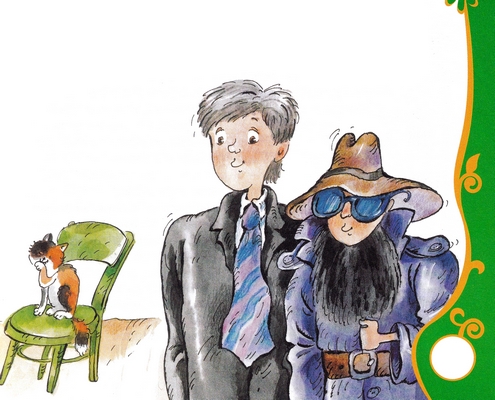 – Погоди ты со своим пистолетом… Именно, что он не настоящий! Слушай: стрелять будешь ты здесь, за сценой. Когда вот этот, с бородой, останется один, он схватит со стола папку и кинется к окну, а этот мальчик, в черном костюме, в него прицелится, тогда ты возьми эту дощечку и что есть силы стукни по стулу. Вот так, только гораздо сильней!И рыженькая девочка бахнула по стулу доской. Получилось очень здорово, как настоящий выстрел. Мне понравилось.– Здорово! – сказал я. – А потом?– Это все, – сказала девочка. – Если понял, повтори!Я все повторил. Слово в слово. Она сказала:– Смотри же, не подведи!– Можешь успокоиться. Я не подведу.И тут раздался наш школьный звонок, как на уроки.Я положил велосипедный звонок на отопление, прислонил дощечку к стулу, а сам стал смотреть в щелочку занавеса. Я увидел, как пришли Раиса Ивановна и Люся, и как садились ребята, и как бабушки опять встали у стенок, а сзади чей-то папа взгромоздился на табуретку и начал наводить на сцену фотоаппарат. Было очень интересно отсюда смотреть туда, гораздо интересней, чем оттуда сюда. Постепенно все стали затихать, и девочка, которая меня привела, побежала на другую сторону сцены и потянула за веревку. И занавес открылся, и эта девочка спрыгнула в зал. А на сцене стоял стол, и за ним сидел мальчик в черном костюме, и я знал, что в кармане у него пистолет. А напротив этого мальчика ходил мальчик с бородой. Он сначала рассказал, что долго жил за границей, а теперь вот приехал опять, и потом стал нудным голосом приставать и просить, чтобы мальчик в черном костюме показал ему план аэродрома.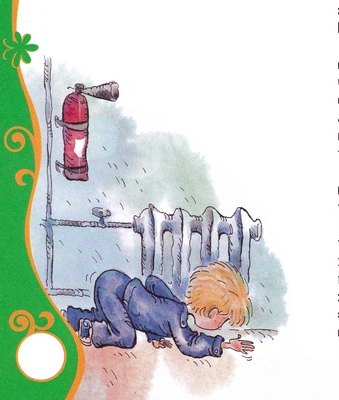 Но тот сказал:– Этого вы от меня не добьетесь, гражданин Гадюкин!Тут я сразу вспомнил про звонок и протянул руку к отоплению. Но звонка там не было. Я подумал, что он упал на пол, и наклонился посмотреть. Но его не было и на полу. Я даже весь обомлел. Потом я взглянул на сцену. Там было тихо-тихо. Но потом мальчик в черном костюме подумал и снова сказал:– Этого вы от меня не добьетесь, гражданин Гадюкин!Я просто не знал, что делать. Где звонок? Он только что был здесь! Не мог же он сам ускакать, как лягушка! Может быть, он скатился за батарею? Я присел на корточки и стал шарить по пыли за батареей. Звонка не было! Нету!.. Люди добрые, что же делать?!А на сцене бородатый мальчик стал ломать себе пальцы и кричать:– Я вас пятый раз умоляю! Покажите план аэродрома!А мальчик в черном костюме повернулся ко мне лицом и закричал страшным голосом:– Этого вы от меня не добьетесь, гражданин Гадюкин!И погрозил мне кулаком. И бородатый тоже погрозил мне кулаком. Они оба мне грозили!Я подумал, что они меня убьют. Но ведь не было звонка! Звонка-то не было! Он же потерялся!Тогда мальчик в черном костюме схватился за волосы и сказал, глядя на меня с умоляющим выражением лица:– Сейчас, наверно, позвонит телефон! Вот увидите, сейчас позвонит телефон! Сейчас позвонит!И тут меня осенило. Я высунул голову на сцену и быстро сказал:– Динь-динь-динь!И все в зале страшно рассмеялись. Но мальчик в черном костюме очень обрадовался и сразу схватился за трубку. Он весело сказал:– Слушаю вас! – и вытер пот со лба.А дальше все пошло как по маслу. Мальчик в черном встал и сказал бородатому:– Меня вызывают. Я приеду через несколько минут.И ушел со сцены. И встал на другой стороне. И тут мальчик с бородой пошел на цыпочках к его столу и стал там рыться и все время оглядывался. Потом он злорадно рассмеялся, схватил какую-то папку и побежал к задней стене, на которой было наклеено картонное окно. Тут выбежал другой мальчик и стал в него целиться из пистолета. Я сразу схватил доску да как трахну по стулу изо всех сил. А на стуле сидела какая-то неизвестная кошка. Она закричала диким голосом, потому что я попал ей по хвосту. Выстрела не получилось, зато кошка поскакала на сцену. А мальчик в черном костюме бросился на бородатого и стал душить. Кошка носилась между ними. Пока мальчики боролись, у бородатого отвалилась борода. Кошка решила, что это мышь, схватила ее и убежала. А мальчик как только увидел, что он остался без бороды, так сразу лег на пол – как будто умер. Тут на сцену прибежали остальные ребята из четвертого класса, кто с портфелем, кто с веником, они все стали спрашивать:– Кто стрелял? Что за выстрелы?А никто не стрелял. Просто кошка подвернулась и всему помешала. Но мальчик в черном костюме сказал:– Это я убил шпиона Гадюкина!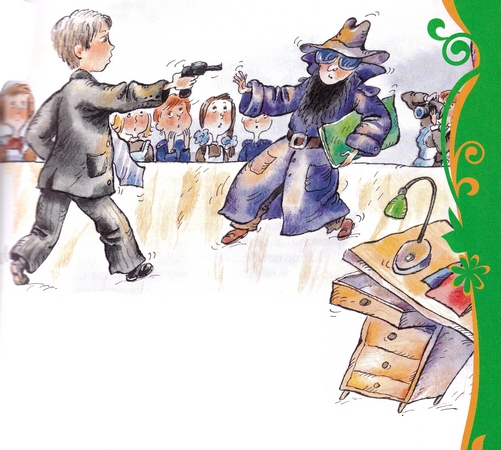 И тут рыженькая девочка закрыла занавес. И все, кто был в зале, хлопали так сильно, что у меня заболела голова. Я быстренько спустился в раздевалку, оделся и побежал домой. А когда я бежал, мне все время что-то мешало. Я остановился, полез в карман и вынул оттуда… велосипедный звонок!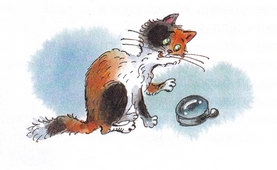 Иллюстрации: А.Халилова.